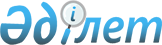 О внесении изменений в решение Темирского районного маслихата от 30 декабря 2021 года № 156 "Об утверждении бюджета города Темира на 2022–2024 годы"
					
			С истёкшим сроком
			
			
		
					Решение Темирского районного маслихата Актюбинской области от 5 апреля 2022 года № 184. Прекращено действие в связи с истечением срока
      Темирский районный маслихат РЕШИЛ:
      1. Внести в решение Темирского районного маслихата "Об утверждении бюджета города Темира на 2022–2024 годы" от 30 декабря 2021 года № 156 следующие изменения:
      пункт 1 изложить в новой редакции:
      "1. Утвердить бюджет города Темира на 2022–2024 годы согласно приложениям 1, 2 и 3 к настоящему решению, в том числе на 2022 год в следующих объемах:
      1) доходы – 50 967 тысяч тенге, в том числе:
      налоговые поступления – 6 390 тысяч тенге;
      неналоговые поступления – 470 тысяч тенге;
      поступления от продажи основного капитала– 1 210 тысяч тенге;
      поступления трансфертов – 42 897 тысяч тенге, в том числе:
      субвенция – 41 380 тысяч тенге;
      2) затраты – 51 129,6 тысяч тенге;
      3) чистое бюджетное кредитование – 0 тенге, в том числе:
      бюджетные кредиты – 0 тенге;
      погашение бюджетных кредитов – 0 тенге;
      4) сальдо по операциям с финансовыми активами – 0 тенге, в том числе:
      приобретение финансовых активов – 0 тенге;
      поступления от продажи финансовых активов государства – 0 тенге;
      5) дефицит (профицит) бюджета – -162,6 тысяч тенге;
      6) финансирование дефицита (использование профицита) бюджета – 162,6 тысяч тенге, в том числе:
      поступление займов – 0 тенге;
      погашение займов – 0 тенге;
      используемые остатки бюджетных средств – 162,6 тысяч тенге.".
      2. Приложение 1 к указанному решению изложить в новой редакции согласно приложению к настоящему решению.
      3. Настоящее решение вводится в действие с 1 января 2022 года. Бюджет города Темира на 2022 год
					© 2012. РГП на ПХВ «Институт законодательства и правовой информации Республики Казахстан» Министерства юстиции Республики Казахстан
				
      Секретарь Темирского районного маслихата 

Б. Шаимов
Приложение к решению Темирского районного маслихата от 5 апреля 2022 года № 184Приложение 1 к решению Темирского районного маслихата от 30 декабря 2021 года № 156
Категория
Категория
Категория
Категория
Сумма (тысяч тенге)
Класс
Класс
Класс
Сумма (тысяч тенге)
Подкласс
Подкласс
Сумма (тысяч тенге)
Наименование
Сумма (тысяч тенге)
I. Доходы
50 967
1
Налоговые поступления
6 390
01
Подоходный налог
150
2
Индивидуальный подоходный налог
150
04
Hалоги на собственность
5 240
1
Hалоги на имущество
340
3
Земельный налог
300
4
Hалог на транспортные средства
4 600
05
Внутренние налоги на товары, работы и услуги
1 000
3
Поступления за использование природных и других ресурсов
1 000
2
Неналоговые поступления
470
06
Прочие неналоговые поступления
470
1
Прочие неналоговые поступления
470
3
Поступления от продажи основного капитала
1 210
03
Продажа земли и нематериальных активов
1 210
1
Продажа земли
1 210
4
Поступления трансфертов 
42 897
02
Трансферты из вышестоящих органов государственного управления
42 897
3
Трансферты из районного (города областного значения) бюджета
42 897
Функциональная группа
Функциональная группа
Функциональная группа
Функциональная группа
Функциональная группа
Сумма (тысяч тенге)
Функциональная подгруппа
Функциональная подгруппа
Функциональная подгруппа
Функциональная подгруппа
Сумма (тысяч тенге)
Администратор БП
Администратор БП
Администратор БП
Сумма (тысяч тенге)
Программа
Программа
Сумма (тысяч тенге)
Наименование
Сумма (тысяч тенге)
II. Затраты
51 129,6
01
Государственные услуги общего характера
38 260,8
1
Представительные, исполнительные и другие органы, выполняющие общие функции государственного управления
38 260,8
124
Аппарат акима города районного значения, села, поселка, сельского округа
38 260,8
001
Услуги по обеспечению деятельности акима города районного значения, села, поселка, сельского округа
38 260,8
07
Жилищно-коммунальное хозяйство
12 868
3
Благоустройство населенных пунктов
12 868
124
Аппарат акима города районного значения, села, поселка, сельского округа
12 868
008
Освещение улиц в населенных пунктах
2 900
009
Обеспечение санитарии населенных пунктов
1 800
011
Благоустройство и озеленение населенных пунктов
8 168
05
Трансферты 
0,8
1
Трансферты 
0,8
124
Аппарат акима города районного значения, села, поселка, сельского округа
0,8
048
Возврат неиспользованных (недоиспользованных) целевых трансфертов
0,8
ІІІ. Чистое бюджетное кредитование
0
Бюджетные кредиты
0
Категория
Категория
Категория
Категория
Сумма (тысяч тенге)
Класс
Класс
Класс
Сумма (тысяч тенге)
Подкласс
Подкласс
Сумма (тысяч тенге)
Сумма (тысяч тенге)
5
Погашение бюджетных кредитов
0
01
Погашение бюджетных кредитов
0
1
Погашение бюджетных кредитов, выданных из государственного бюджета
0
Функциональная группа
Функциональная группа
Функциональная группа
Функциональная группа
Функциональная группа
Сумма (тысяч тенге)
Функциональная подгруппа
Функциональная подгруппа
Функциональная подгруппа
Функциональная подгруппа
Сумма (тысяч тенге)
Администратор БП
Администратор БП
Администратор БП
Сумма (тысяч тенге)
Программа
Программа
Сумма (тысяч тенге)
Наименование
Сумма (тысяч тенге)
IV. Сальдо по операциям с финансовыми активами
0
V. Дефицит (профицит) бюджета
-162,6
VІ. Финансирование дефицита (использование профицита) бюджета
162,6
Категория
Категория
Категория
Категория
Сумма (тысяч тенге)
Класс
Класс
Класс
Сумма (тысяч тенге)
Подкласс
Подкласс
Сумма (тысяч тенге)
Сумма (тысяч тенге)
8
Используемые остатки бюджетных средств
162,6
01
Остатки бюджетных средств
162,6
1
Свободные остатки бюджетных средств
162,6